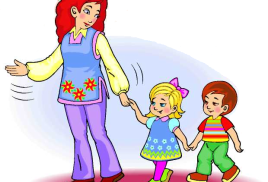 Консультация для родителей "Влияние семьи и детского сада на духовно-нравственное воспитание детей"	Дошкольный возраст – самый благодатный период для детей, в это время закладываются духовные ценности, нравственные нормы и стереотипы.Формирование правильных духовно-нравственных основ личности составляет одну из ведущих задач современного общества. 	Главным условием, обеспечивающим воспитание и формирование нравственной личности, является семья. Семья - это основная ячейка общества, в которой рождается, формируется, развивается и большую часть времени жизни проводит человек. Осознание и реализация необходимости и возможностей формирования духовно-нравственных основ - одно из условий полноценного развития человека. Духовно-нравственное воспитание является не только первостепенной задачей, средством преодоления трудностей между родителями и детьми в семье, между детьми в детском сообществе, между семьей и ДОУ. Семья способствует формированию человеческого достоинства, обеспечивает человека к первичным основам духовности и жизнелюбия, основанной на любви. 	В полной семье, где по жизни идут рука об руку, мать является хранительницей семейного очага, материнства и женственности, отец - защитником и опорой, дети окружены и заботой. Взаимоотношения между родителями играют основополагающую роль  в формировании личностных качеств ребёнка. Семья может выступать в качестве как позитивного, так и негативного фактора. Положительное воздействие на личность ребёнка заключается в том, что никто, кроме близких людей не относится к ребёнку лучше, не любит и столько не заботится о нем и  никакой другой социальный институт не может потенциально нанести вреда духовно-нравственному воспитанию детей, сколько это может сделать семья.	Многие родители не осознают полноценного значения того, что именно в детстве происходит становление социальных норм, моральных требований и образцов, основанных на подражании детей родителям. Здесь на помощь дошкольников приходят педагоги дошкольных образовательных учреждений. Перед педагогами ДОУ встаёт необходимо довести до сознания родителей, что в первую очередь в семье формируются, сохраняются и  пере-даются нравственные  ценности и обычаи, созданные многочисленными предками. Воспитание духовной личности возможно только при условии единого взаимодействия семьи и ДОУ. Опираясь на эмоциональную отзывчивость дошкольников, их впечатлительность, воображения, стремление к подражанию, педагоги воспитывают у детей качества: заботливость, внимательность, доброжелательность. 	Логичное продолжение работы в семьях воспитанников по данному направлению наблюдается в дошкольных образовательных учреждениях. Познавательная активность детей дошкольного возраста не прекращается в течение всего периода нахождения ребёнка в детском саду, и строиться как во время организованной, так во время и самостоятельной деятельности детей. Особенности детей дошкольного возраста таковы, что непосред-ственно образовательная деятельность в ДОУ, в зависимости от возрастной категории до-школьников, планируется от 10 минут у детей младшего дошкольного возраста до 30 минут у детей старшего дошкольного возраста. В течение этого временного отрезка ребенок включён в организованную образовательную деятельность, когда педагог в доступной игровой форме доносит до детей предполагаемую образовательную и воспитательную информацию. Дошкольники без принуждения и с большим удовольствием заучивают наизусть тексты песен и стихотворений, выполняют различные творческие задания, обыгрывают проблемные ситуации во время проведения сюжетно - ролевых и театрализованных игр.	Педагоги ДОУ осуществляют духовно-нравственное воспитание и развитие детей через организованную детскую деятельность:1. непосредственно образовательную деятельность (НОД),2. беседы,3. тренинги,4. обыгрывание и придумывание различных игровых ситуаций,5. тематические встречи,6. трудовые поручения,7. чтение художественной литературы,8. самостоятельную детскую деятельность:9. игры по интересам,10. самостоятельную продуктивную, познавательную, трудовую, музыкальную деятельность.	В настоящее время наблюдается тенденция к продолжению воссоздания правого общества с высокой культурой отношений между людьми, которые определяются высоконравственной социальной справедливостью, совестью, когда от нас с Вами - взрослых зависит духовное и нравственное становление личности ребенка.	К большому сожалению, мы не можем отрицать того факта, что в настоящее время, наблюдается тенденция ослабленного внимания со стороны родителей в выборе игровых сюжетов и подражания различным персонажам зарубежной анимации. Находясь рядом с родителями, дети зачастую предоставлены сами себе. Малышам позволяется не только самостоятельно выходить на прогулку, но и, находясь рядом со стоящей мамой, изображать персонажей различных мультипликационных «страшилок», зачастую носящих низконравственное и низкоморальное содержание.	Нет смысла перечислять все беды, которые порождает человеческое равнодушие, жестокость, опустошенность души, безразличие, глухота сердца и разума. От утраты традиций, морали, совести, преобладания негативных качеств ни одно государство не останется в выигрыше, не станет крепким и процветающим.В поиске духовного возрождения России особенно актуально воспитание духовных, образованных и высоконравственных граждан, обеспечивающих духовно- нравственный компонент в содержании образования.Все направления современного дошкольного образования: социально-коммуникативное развитие; познавательное развитие; речевое развитие; художественно-эстетическое развитие, физическое развитие напрямую перекликаются с духовно-нравственным воспитанием дошкольников.	В семье, как социальном институте детства, необходимо развивать духовные традиции. Это способствует формированию позитивных представлений о семейных традициях и ценностях. На родителей возлагается обязанность быть любящими, терпеливыми и снисходительными к детским шалостям.	Семейное воспитание - это последовательная и систематическая деятельность всех членов семьи и общества по формированию духовно-нравственных ценностей при подготовке детей к самостоятельной взрослой жизни, воспитанию полноценных и адекватных сограждан современного общества.	Дошкольное образовательное учреждение в настоящее время призвано решить задачу исторического масштаба  выполнить просветительскую миссию, от которой зависит будущее нашей страны. А путь этот лежит через образовательное пространство – плодородное «поле», которое гармонично объединяет различные области, помогающие каждому ребенку открыть для себя прекрасный добрый мир. И главные «игроки» на этом «поле» - дети, их родители, педагоги, которые вместе играют и развиваются, делают новые открытия, приобретая при этом важнейшие качества – деятельностные способности и нравственные ценности, которые помогут им стать на путь самоизменения, саморазвития и самообразования – успешной самореализации в настоящем и будущем.	Осознание ребенком своей роли в семье и понимание связи с близкими людьми, принадлежности к своему роду, знание родословной, семейных традиций помогает познанию ребенком самого себя. Такое осознание способствует развитию эмоциональной устойчивости личности, воспитанию уверенности в себе, чувства собственного достоинства. Поэтому успешно решить задачи воспитания у дошкольников гордости за свою семью, развития представлений об индивидуальном своеобразии семей, воспитания культуры поведения и семейных традиций возможно только при взаимодействии детского сада и семьи.